    ΜΑΘΗΜΑ 2ο(06/04 ΕΩΣ 10/04)(ΑΓΑΠΗΤΑ ΜΟΥ ΠΑΙΔΙΑ ΤΩΡΑ ΠΟΥ ΜΕΝΟΥΜΕ ΣΠΙΤΙ ΚΑΙ ΕΧΟΥΜΕ ΠΕΡΙΣΣΟΤΕΡΟ ΧΡΟΝΟ ΔΕΝ ΒΙΑΖΟΜΑΣΤΕ…ΜΠΟΡΕΙΤΕ ΝΑ ΑΣΧΟΛΕΙΣΤΕ ΜΕ ΤΙΣ ΑΣΚΗΣΕΙΣ ΛΙΓΟ ΚΑΘΕ ΜΕΡΑ)ΑΣΚΗΣΗ 1: Να αντιγράψεις το παρακάτω κείμενο.<< Ήρθε η άνοιξη. Τα λουλούδια έχουν ανθίσει και τα δέντρα είναι όλα πράσινα. Ο ήλιος λάμπει πιο πολύ και όλα τα ζωάκια χαίρονται. Μου αρέσει πολύ η άνοιξη γιατί μπορώ να βγαίνω και να μαζεύω λουλούδια…>>……………………………………………………………………………………………………………………………………………………………………………………………………………………………………………………………………………………………………………………………………………………………………………………………………………………………………………………………………………………………………………………………………………………………………………………………………………………………………………………………………………………………………………………………….ΑΣΚΗΣΗ 2η: Γράψε τα παρακάτω ουσιαστικά στον πληθυντικό.ο ψαράς       ……………………………………………...η μαμά         ……………………………………………….το μήλο        ……………………………………………….η γιαγιά        ………………………………………………ο Θανάσης   ………………………………………………η αγελάδα    ………………………………………………το λεμόνι       …………………………………………….. ΑΣΚΗΣΗ 3η: Βαλε τόνους στις παρακάτω λέξειςΑΣΚΗΣΗ 4η: Συμπλήρωσε μπροστά από τις λέξεις ο,η,το,τα,οι..... τραπεζαρία….. καναπές….. τηλεόραση….. αστέρια….. αδελφός….. γιατροί….. ψάρια….. ήλιος….. φεγγάρι….. πλανήτες….. θάλασσες….. σπουργίτια….. γουρούνι….. Ελένη….. κόρεςΑΣΚΗΣΗ 5η :  Ανάγνωση ( Μην ξεχνάς! Διαβάζουμε αρκετές φορές το κείμενο.)           Η χελώνα που ήθελε να πετάξει    Μια φορά κι έναν καιρό ζούσε στην αυλή ενός χωριάτικου σπιτιού μια χελώνα, που είχε έναν μεγάλο καημό. Ήθελε να πετάξει στον ουρανό όπως τα πουλιά. - Τι κατάρα είναι αυτή! έλεγε κάθε τόσο αναστενάζοντας. Σέρνω μέρα και νύχτα αυτό το βαρύ καβούκι και είμαι καρφωμένη πάνω στη γη. Αχ, να 'μουνα κι εγώ ένα πουλάκι, να είχα φτερά και να πετούσα! Πώς ζηλεύω τις πάπιες της αυλής που όταν θέλουν πετούν και βλέπουν τον κόσμο από ψηλά.     Μια μέρα δυο πάπιες άκουσαν το παράπονο της και τη λυπήθηκαν.  - Θέλεις στ' αλήθεια να πετάξεις, κυρά - χελώνα; τη ρώτησαν.  - Αν θέλω; απάντησε η χελώνα. Αυτό είναι το πιο μεγάλο μου όνειρο. Να πετάξω μια φορά κι ας πεθάνω! που λέει ο λόγος. Αλλά, πώς; - Υπάρχει ένας τρόπος, της είπε η μια πάπια. Να δαγκώσεις σφιχτά αυτό το ξύλο, εγώ και η αδελφή μου θα πιάσουμε με τα ράμφη μας τις δυο άκρες και... θα σε πάρουμε μαζί μας.  - Ναι, ναι! φώναξε ενθουσιασμένη η χελώνα. Ωραία ιδέα! Εμπρός, ας μην αργούμε!    Και βιάστηκε να δαγκώσει το ξύλο. Το έπιασαν και οι πάπιες με τα ράμφη τους, τίναξαν τα φτερά τους και πέταξαν ψηλά, κουβαλώντας τη χελώνα μαζί τους. Το πόσο χαιρόταν η χελώνα, δε λέγεται! Τι όμορφα ήταν εδώ ψηλά! Επιτέλους είχε πραγματοποιήσει το μεγάλο όνειρο της! Πετούσε! Η χελώνα ήταν πιο χαρούμενη από ποτέ που πετούσε. Όμως, μέθυσε τόσο πολύ από τη χαρά της και για μια στιγμή πίστεψε ότι θα μπορούσε να πετάξει και μόνη της! Έτσι, η κουτή, άφησε το ξύλο που κρατούσε με τα δόντια της και, φυσικά, με το μεγάλο βάρος που είχε, έπεσε στη γη και σκοτώθηκε...Αυτό το παραμύθι μας διδάσκει ότι το κάθε πλάσμα πρέπει να είναι ευχαριστημένο με τη μορφή που του έδωσε η Φύση και να μη ζηλεύει τα άλλα πλάσματα...Τέλος φόρμαςΒασικές πληροφορίες για το παραμύθι/ιστορίαΣυγγραφέας παραμυθιού: ΑίσωποςΣυλλογή παραμυθιών: Μύθοι του Αισώπου*ΑΝΤΛΗΘΗΚΕ ΑΠΟ ΤΗΝ ΙΣΤΟΣΕΛΙΔΑ: WWW.PAIDIKA-PARAMYTHIA.GRΩΡΑ ΓΙΑ ΖΩΓΡΑΦΙΚΗ (Η ΖΩΓΡΑΦΙΑ ΑΝΤΛΗΘΗΚΕ ΑΠΟ ΤΗΝ ΙΣΤΟΣΕΛΙΔΑ www.paidopoula.blogspot.com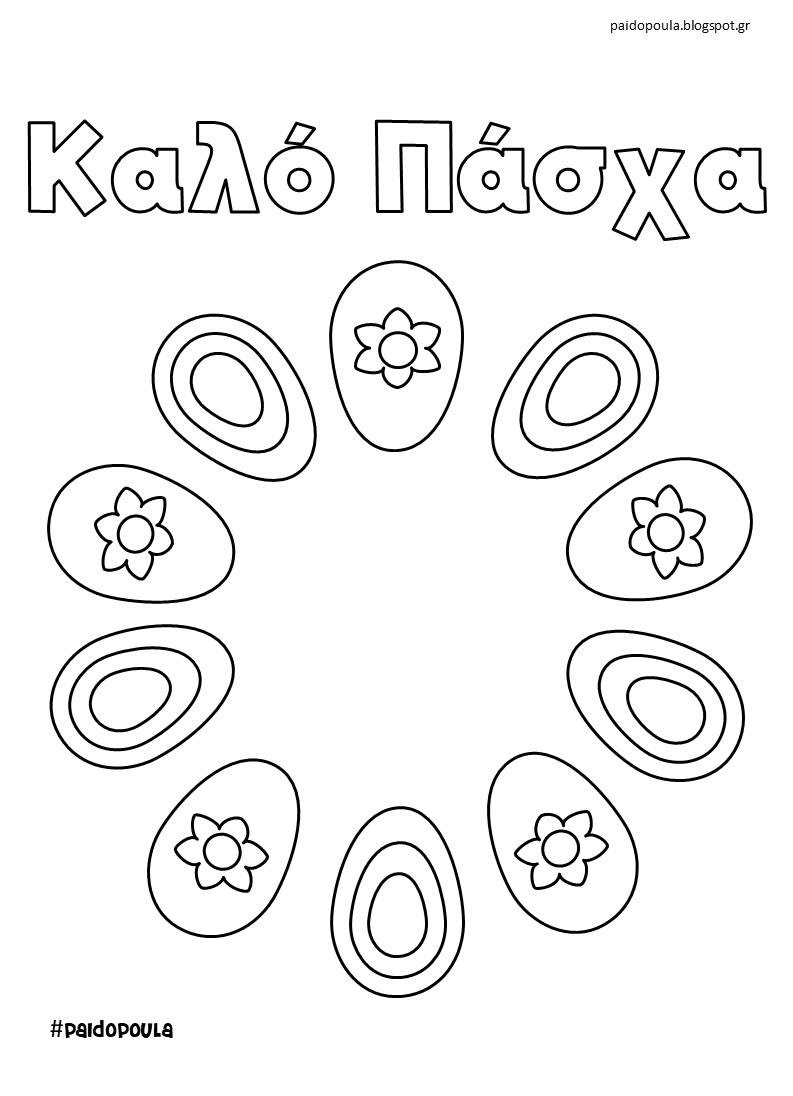 τοπιΟυρανιαελιαοροσειραχεριααλογολοφοςματιααυτοκινητοτηγανιδοντιπαιχνιδιαστεριαελεφανταςβιβλιολιονταριδασκαλοςτραπεζιβουναθρανιακαρεκλαλουλουδιγιαγιαηλιος